Lord Fairfax Community College & West Virginia University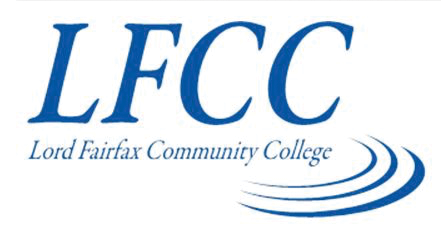 Associate of Arts and Sciences in Business Administration leading to Bachelor of Applied Science in Business Management (WVU-BAS) 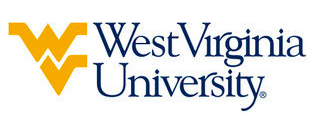 Suggested Plan of StudyAs part of this agreement, ITE 115 is being utilized as a substitute for CS 101.Students transferring to West Virginia University with an Associate of Arts or Associate of Science degree will have satisfied the General Education Foundation requirements at WVU.Students who have questions regarding this articulation agreement or the transferability of coursework may contact the WVU Office of the University Registrar. All other questions should be directed to the WVU Office of Admissions.      The above transfer articulation of credit between West Virginia University and Garrett College, is approved by the Dean, or the Dean’s designee, and effective the date of the signature.  ____________________________________      	     ____________________________________          	_______________	       Print Name	 		           Signature		  	        DateGregory Ochoa Ph.D. Dean for WVU’s Potomac State CollegeLord Fairfax CCHoursWVU EquivalentHoursYear One, 1st Semester	BUS 1003BUSA 1013ENG 1113ENGL 1013HIS Elective3HIS Elective3ITE 1153CS 1TC3SDV 1001ORIN 1TC1MTH 1613MATH 1293TOTAL1616Year One, 2nd SemesterENG 1123ENGL 1023MTH 2613MATH 1503PED/ HLT Elective1PE 2TC1PHI 2203PHIL 1203CST Elective3CST Elective3TOTAL1313Year Two, 1st SemesterACC 2113ACCT 2013ECO 2013ECON 2023PSY 2003PSYC 1013MTH 2453STAT 2113SCI W/ LAB3SCI W/ LAB3TOTAL1515Year Two, 2nd SemesterACC 2123ACCT 2023ECC 2023ECON 2013Business Elective3Business Elective3ENG LIT Elective3ENG LIT Elective3SCI W/ Lab4SCI W/ Lab4TOTAL1616WEST VIRGINIA UNIVERSITYWEST VIRGINIA UNIVERSITYWEST VIRGINIA UNIVERSITYWEST VIRGINIA UNIVERSITYYear Three, 1st SemesterYear Three, 1st SemesterYear Three, 2nd SemesterYear Three, 2nd SemesterUpper Level Electives6BUSA 3403BTEC 1203BTEC 3703BUSA 3103BTEC 1133BUSA 3203BUSA 3303Elective3TOTAL15TOTAL15Year Four, 1st SemesterYear Four, 1st SemesterYear Four, 2nd SemesterYear Four, 2nd SemesterBTEC 3503BTEC 3803BTEC 3603BTEC 4853Upper Level Elective3Upper Level Elective3Elective6Elective6TOTAL15TOTAL15